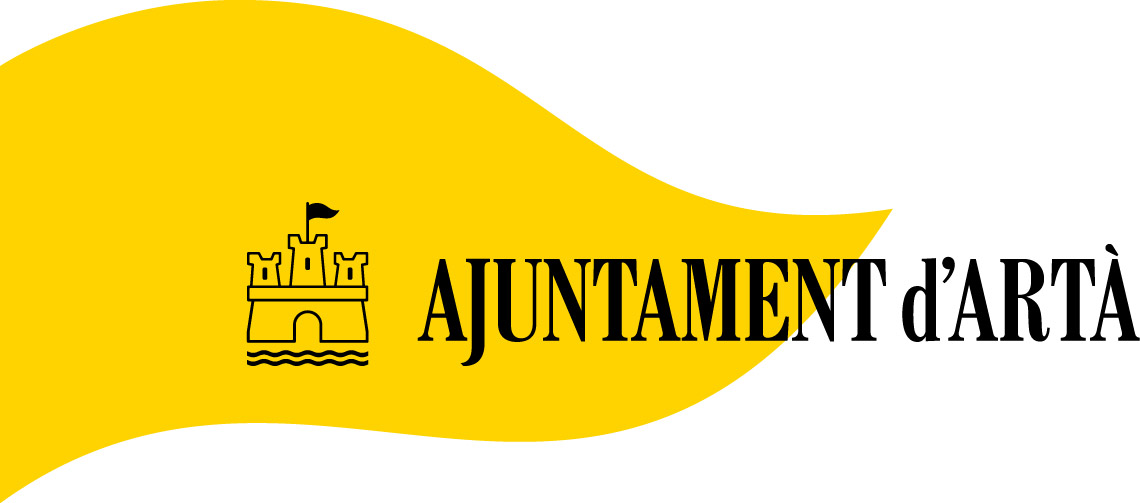 PROCÉS  DE SELECCIÓ D’UN/A PROFESSOR/A DE PERCUSSIÓRESULTATS DE LA VALORACIÓ DE MÈRITS DE LES PERSONES ASPIRANTS QUE COMPLEIXENELS REQUISITSel llistat de persones aspirants que compleixen els requisits, seguint l’ordre de la puntuació obtinguda en la valoració de mèrits, és el que es detalla a continuació:DNI 			PUNT. OBTINGUDA1 	041574349-D			0Artà, a 25 de juliol de 2022